Hawaii Fire Department  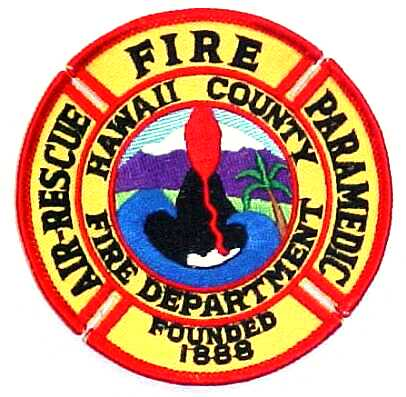 Fire Chief Kazuo Todd , Temporary Custodian of Records 25 Aupuni St. Ste 2501Hilo, HI 96720(808)932-2909RE: ACKNOWLEDGMENT OF RECEIPTDate:			Requestor: 		Requesting Agency:	Date Received: 		Reference ID:		The undersigned hereby acknowledges receipt of following documents from the Hawaii Fire Department for Incident number:  	Fire RMS Report(s)	Fire Chronology Transcription(s) 	911 Audio File- for Incident(s)	Fire Investigative Report   (K9 and Interview)	Other documents as described:  _____________________________(Print Name of Recipient)X_____________________________ 	 ___________________(Signature of Recipient)			(Date received)Record requests can be sent to: FireRecords@hawaiicounty.gov 